        Method of Evaluation:	   Recall (K1) - Simple definitions, MCQ, Recall steps, Concept definitions.Understand/ Comprehend (K2) - MCQ, True/False, Short essays, Concept explanations, short  summary or overview.Application (K3) - Suggest idea/concept with examples, Solve problems, Observe, Explain.Analyse(K4) – Problem-saving questions, Finish a procedure in many steps, Differentiate between various ideas.Evaluate (K5) - Longer essay/ Evaluation essay, Critique or justify with pros and consCreate (K6) – Check knowledge in specific or offbeat situations. Discussion.Mapping with Programme Outcomes:	S- Strong	M-Medium 	L-LowStrong:			Medium: 			Low      Method of Evaluation:Methods of assessment:Recall (K1) - Simple definitions, MCQ, Recall steps, Concept definitions.Understand/ Comprehend (K2) - MCQ, True/False, Short essays, Concept explanations, short  summary or overview.Application (K3) - Suggest idea/concept with examples, Solve problems, Observe, Explain.Analyse(K4) – Problem-saving questions, Finish a procedure in many steps, Differentiate between various ideas.Evaluate (K5) - Longer essay/ Evaluation essay, Critique or justify with pros and consCreate (K6) – Check knowledge in specific or offbeat situations. Discussion.Mapping with Programme Outcomes:S-Strong	MS-Strong   M-Medium	L-LowMethod of Evaluation:Methods of assessment: Recall (K1) - Simple definitions, MCQ, Recall steps, Concept definitions.Understand/ Comprehend (K2) - MCQ, True/False, Short essays, Concept explanations, Short summary or overview.Application (K3) - Suggest idea/concept with examples,  Solve problems, Observe, Explain.Analyse (K4)- Problem-solving questions, Finish a procedure in many steps, Differentiate between various ideasEvaluate (K5) - Longer essay/ Evaluation essay, Critique or justify with pros and cons.Create (K6)- Check knowledge in specific or offbeat situations, Discussion.Mapping with Programme Outcomes:S-Strong	M-Medium	L-Low                         Method of Evaluation:Methods of assessment: 
Recall (K1) - Simple definitions, MCQ, Recall steps, Concept definitions.Understand/ Comprehend (K2) - MCQ, True/False, Short essays, Concept explanations, Short summary or overview.Application (K3) - Suggest idea/concept with examples,  Solve problems, Observe, Explain.Analyse (K4) -Problem-saving questions, Finish a procedure in many steps, Differentiate between various ideas.Evaluate (K5) - Longer essay/ Evaluation essay, Critique or justify with pros and cons.Create (K6)- Check knowledge in specific or offbeat situations. DiscussionMapping with Programme Outcomes:S-Strong	M-Medium	L-Low Method of Evaluation:Methods of assessment: 
Recall (K1) - Simple definitions, MCQ, Recall steps, Concept definitions.Understand/ Comprehend (K2) - MCQ, True/False, Short essays, Concept explanations, Short summary or overview.Application (K3) - Suggest idea/concept with examples,  Solve problems, Observe, Explain.Analyse (K4) -Problem-saving questions, Finish a procedure in many steps, Differentiate between various ideas.Evaluate (K5) - Longer essay/ Evaluation essay, Critique or justify with pros and cons.Create (K6)- Check knowledge in specific or offbeat situations. DiscussionMapping with Programme Outcomes:S-Strong	M-Medium	L-LowMethod of Evaluation:Methods of Assessment:Recall (K1) - Simple definitions, MCQ, Recall steps, Concept definitions.Understand/ Comprehend (K2) - MCQ, True/False, Short essays, Concept explanations, Short summary or overview.Application (K3) - Suggest idea/concept with examples, Observe, Explain.Analyse (K4)- Finish procedure in stepwise manner, Differentiation between various ideas, Map knowledgeEvaluate (K5) - Longer essay/ Evaluation essay, Critique or justify with pros and cons.Create (K6)- Check knowledge in specific or offbeat situations, Discussion, Debating, PresentationMapping with Programme Outcomes:S-Strong	M-Medium	L-LowMethod of Evaluation:Methods of assessment:Recall (K1) - Simple definitions, MCQ, Recall steps, Concept definitions.Understand/ Comprehend (K2) - MCQ, True/False, Short essays, Concept explanations, Short summary or overview.Application (K3) - Suggest idea/concept with examples, Observe, Explain.Analyse (K4)- Finish procedure in stepwise manner, Differentiation between various ideas, Map knowledgeEvaluate (K5) - Longer essay/ Evaluation essay, Critique or justify with pros and cons.Create (K6)- Check knowledge in specific or offbeat situations, Discussion, Debating, Presentation Mapping with Programme Outcomes:S-Strong	M-Medium	L-LowMethod of Evaluation:Methods of assessment: Recall (K1) - Simple definitions, MCQ, Recall steps, Concept definitions.Understand/ Comprehend (K2) - MCQ, True/False, Short essays, Concept explanations, Short summary or overview.Application (K3) - Suggest idea/concept with examples,  Solve problems, Observe, Explain.Analyse (K4)- Problem-solving questions, Finish a procedure in many steps, Differentiate between various ideasEvaluate (K5) - Longer essay/ Evaluation essay, Critique or justify with pros and cons.Create (K6)- Check knowledge in specific or offbeat situations, Discussion.Mapping with Programme Outcomes:S-Strong	M-Medium	L-LowMethod of Evaluation:Methods of assessment: Recall (K1) - Simple definitions, MCQ, Recall steps, Concept definitions.Understand/ Comprehend (K2) - MCQ, True/False, Short essays, Concept explanations, Short summary or overview.Application (K3) - Suggest idea/concept with examples,  Solve problems, Observe, Explain.Analyse (K4)- Problem-solving questions, Finish a procedure in many steps, Differentiate between various ideasEvaluate (K5) - Longer essay/ Evaluation essay, Critique or justify with pros and cons.Create (K6)- Check knowledge in specific or offbeat situations, Discussion.Mapping with Programme Outcomes:S-Strong	M-Medium	L-LowMethod of Evaluation:Methods of assessment: Recall (K1) - Simple definitions, MCQ, Recall steps, Concept definitions.Understand/ Comprehend (K2) - MCQ, True/False, Short essays, Concept explanations, Short summary or overview.Application (K3) - Suggest idea/concept with examples,  Solve problems, Observe, Explain.Analyse (K4)- Problem-solving questions, Finish a procedure in many steps, Differentiate between various ideasEvaluate (K5) - Longer essay/ Evaluation essay, Critique or justify with pros and cons.Create (K6)- Check knowledge in specific or offbeat situations, Discussion.Mapping with Programme Outcomes:S-Strong	M-Medium	L-LowMethod of Evaluation:Methods of assessment:Recall (K1) - Simple definitions, MCQ, Recall steps, Concept definitions.Understand/ Comprehend (K2) - MCQ, True/False, Short essays, Concept explanations, Short summary or overview.Application (K3) - Suggest idea/concept with examples, Observe, Explain.Analyse (K4)- Finish procedure in stepwise manner, Differentiation between various ideas, Map knowledgeEvaluate (K5) - Longer essay/ Evaluation essay, Critique or justify with pros and cons.Create (K6)- Check knowledge in specific or offbeat situations, Discussion, Debating, PresentationMapping with Programme Outcomes:S-Strong	M-Medium	L-LowMethod of Evaluation:Methods of assessment:Recall (K1) - Simple definitions, MCQ, Recall steps, Concept definitions.Understand/ Comprehend (K2) - MCQ, True/False, Short essays, Concept explanations, Short summary or overview.Application (K3) - Suggest idea/concept with examples, Observe, Explain.Analyse (K4)- Finish procedure in stepwise manner, Differentiation between various ideas, Map knowledgeEvaluate (K5) - Longer essay/ Evaluation essay, Critique or justify with pros and cons.Create (K6)- Check knowledge in specific or offbeat situations, Discussion, Debating, PresentationMapping with Programme Outcomes:S-Strong	M-Medium	L-LowMethod of Evaluation:Methods of assessment: Recall (K1) - Simple definitions, MCQ, Recall steps, Concept definitions.Understand/ Comprehend (K2) - MCQ, True/False, Short essays, Concept explanations, Short summary or overview.Application (K3) - Suggest idea/concept with examples,  Solve problems, Observe, Explain.Analyse (K4)- Problem-solving questions, Finish a procedure in many steps, Differentiate between various ideasEvaluate (K5) - Longer essay/ Evaluation essay, Critique or justify with pros and cons.Create (K6)- Check knowledge in specific or offbeat situations, Discussion.Mapping with Programme Outcomes:S-Strong	M-Medium	L-LowMethod of Evaluation:Methods of assessment: Recall (K1) - Simple definitions, MCQ, Recall steps, Concept definitions.Understand/ Comprehend (K2) - MCQ, True/False, Short essays, Concept explanations, Short summary or overview.Application (K3) - Suggest idea/concept with examples,  Solve problems, Observe, Explain.Analyse (K4)- Problem-solving questions, Finish a procedure in many steps, Differentiate between various ideasEvaluate (K5) - Longer essay/ Evaluation essay, Critique or justify with pros and cons.Create (K6)- Check knowledge in specific or offbeat situations, Discussion.Mapping with Programme Outcomes:S-Strong	M-Medium	L-LowMethod of Evaluation:Methods of assessment: Recall (K1) - Simple definitions, MCQ, Recall steps, Concept definitions.Understand/ Comprehend (K2) - MCQ, True/False, Short essays, Concept explanations, Short summary or overview.Application (K3) - Suggest idea/concept with examples,  Solve problems, Observe, Explain.Analyse (K4)- Problem-solving questions, Finish a procedure in many steps, Differentiate between various ideasEvaluate (K5) - Longer essay/ Evaluation essay, Critique or justify with pros and cons.Create (K6)- Check knowledge in specific or offbeat situations, Discussion.Mapping with Programme Outcomes:S-Strong	M-Medium	L-LowANNAMALAI             UNIVERSITY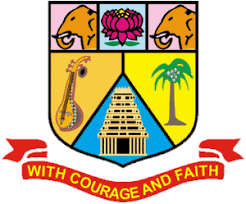 (Affiliated Colleges)408 - M.Sc. BiochemistryProgramme Structure and Scheme of Examination (under CBCS)(Applicable to the candidates admitted from the academic year 2023 -2024 onwards)Semester23PBIOC11: CORE COURSE - I CORE COURSE-I-   BASICS OF BIOCHEMISTRYH/WCI23PBIOC11: CORE COURSE - I CORE COURSE-I-   BASICS OF BIOCHEMISTRY75Pre-requisites, if any:Basic Knowledge of Biochemistry and BiomoleculesCourse ObjectivesThe main objectives of this course are to:Students will be introduced to the structure of   biomolecules.The significance of carbohydrates in biological                      processes will be understood.The structure, properties and biological significance of lipids in the biological system will be studied Students will learn about the concepts of protein structure and their significance in biological processes and creatively comprehend the role of membrane components with their biological significance.Students will gain knowledge about the structures and functional roles of nucleic acids in  the biological systemCourse OutcomesOn successful completion of the course, the students should be able to:CO1 : Explain the chemical structure and functions of carbohydrates. (K1, K2)CO2: Using the knowledge of lipid structure and function, explain how it plays a role in                        Signalling pathways ( K3,K4)CO3: Describe the various levels of structural organisation of proteins  and the role of  proteins in biological system (K4, K5)CO4: Apply the knowledge of proteins in cell-cell interactions.(K3,K4)CO5. Applying the knowledge of nucleic acid sequencing in research and diagnosis (K2, K3,K4)UnitsUnitsUnitsIICarbohydrates- Classification, structure (configurations and conformations, anomeric forms), function and properties of monosaccharides, mutarotation, Disaccharides and oligosaccharides with suitable examples . Polysaccharides - Homopolysaccharides (starch, glycogen, cellulose, inulin, dextrin, agar, pectin, dextran). Heteropolysaccharides - Glycosaminoglycans– source, structure, functions of hyaluronic acid, chondroitin sulphates, heparin, keratan sulphate,. Glycoproteins - proteoglycans. O- Linked and N-linked glycoproteins. Biological significance of glycan. Blood group polysaccharides. Bacterial cell wall (peptidoglycans, teichoic acid) and plant cell wall carbohydrates.IILipids – Classification of lipids, structure, properties and functions of fatty acids, triacylglycerols, phospholipids, glycolipids, sphingolipids and steroids – Biological importance. Eicosanoids- classification, structure and functions of prostaglandins, thromboxanes, leukotrienes. Lipoproteins – Classification ,structure, transport ( endogenous and exogenous Pathway ) and their biological significance.Lipids – Classification of lipids, structure, properties and functions of fatty acids, triacylglycerols, phospholipids, glycolipids, sphingolipids and steroids – Biological importance. Eicosanoids- classification, structure and functions of prostaglandins, thromboxanes, leukotrienes. Lipoproteins – Classification ,structure, transport ( endogenous and exogenous Pathway ) and their biological significance.IIIOverview of   Amino	acids - classification,	structure and properties of amino acids, Biological role.Non Protein aminoacids and their biological significance .Proteins – classification based on composition, structure and functions. Primary, secondary, super secondary (motifs) (Helix-turn –helix, helix-loop-helix, Beta-alpha-beta motif, Rosemann Rossmann fold , Greek key ),tertiary and quaternary structure of proteins. Structural characteristics of collagen and hemoglobin. Determination of amino acid sequence.Chemical synthesis of a peptide, Forces involved in stabilization of protein structure. Ramachandran plot. Folding of proteins. Molecular chaperons – Hsp 70 and Hsp 90 - biological role.Overview of   Amino	acids - classification,	structure and properties of amino acids, Biological role.Non Protein aminoacids and their biological significance .Proteins – classification based on composition, structure and functions. Primary, secondary, super secondary (motifs) (Helix-turn –helix, helix-loop-helix, Beta-alpha-beta motif, Rosemann Rossmann fold , Greek key ),tertiary and quaternary structure of proteins. Structural characteristics of collagen and hemoglobin. Determination of amino acid sequence.Chemical synthesis of a peptide, Forces involved in stabilization of protein structure. Ramachandran plot. Folding of proteins. Molecular chaperons – Hsp 70 and Hsp 90 - biological role.IVMembrane Proteins - Types and their significance. Cytoskeleton proteins - actin , tubulin , intermediate filaments . Biological role of cytoskeletal proteins. Membrane structure-fluid mosaic modelMembrane Proteins - Types and their significance. Cytoskeleton proteins - actin , tubulin , intermediate filaments . Biological role of cytoskeletal proteins. Membrane structure-fluid mosaic modelVNucleic acids – types and forms (A, B, C and Z) of DNA. Watson-Crick model-Primary, secondary and tertiary structures of DNA. Triple helix and quadruplex DNA. Mitochondrial and chloroplast DNA. DNA supercoiling (calculation of Writhe, linking and twist number). Determination of nucleic acid sequences by Maxam Gilbert and Sanger’s methods. Forces stabilizing nucleic acid structure. Properties of DNA and RNA. C-value, C-value paradox, Cot curve. Structure and role of nucleotides in cellular communications. Major and minor classes of RNA, their structure and biological functions.Nucleic acids – types and forms (A, B, C and Z) of DNA. Watson-Crick model-Primary, secondary and tertiary structures of DNA. Triple helix and quadruplex DNA. Mitochondrial and chloroplast DNA. DNA supercoiling (calculation of Writhe, linking and twist number). Determination of nucleic acid sequences by Maxam Gilbert and Sanger’s methods. Forces stabilizing nucleic acid structure. Properties of DNA and RNA. C-value, C-value paradox, Cot curve. Structure and role of nucleotides in cellular communications. Major and minor classes of RNA, their structure and biological functions.Reading List (Print and Online)https://bio.libretexts.org/Bookshelves/Biochemistry/Book%3A_Bioc hemistry_Online_(Jakubowski)https://www.thermofisher.com/in/en/home/life-science/protein- biology/protein-biology-learning-center/protein-biology-resource- library/pierce-protein-methods/protein-glycosylation.htmlhttps://ocw.mit.edu/courses/biology/7-88j-protein-folding-and- human-disease-spring-2015/study-materials/https://www.open.edu/openlearn/science-maths- technology/science/biology/nucleic-acids-and-chromatin/content-section- 3.4.2https://www.genome.gov/genetics-glossary/Cell-Membrane https://nptel.ac.in/content/storage2/courses/102103012/pdf/mod3.pdfhttps://bio.libretexts.org/Bookshelves/Biochemistry/Book%3A_Bioc hemistry_Online_(Jakubowski)https://www.thermofisher.com/in/en/home/life-science/protein- biology/protein-biology-learning-center/protein-biology-resource- library/pierce-protein-methods/protein-glycosylation.htmlhttps://ocw.mit.edu/courses/biology/7-88j-protein-folding-and- human-disease-spring-2015/study-materials/https://www.open.edu/openlearn/science-maths- technology/science/biology/nucleic-acids-and-chromatin/content-section- 3.4.2https://www.genome.gov/genetics-glossary/Cell-Membrane https://nptel.ac.in/content/storage2/courses/102103012/pdf/mod3.pdfSelf-StudyClassification of SugarsNutritional classifcation of fatty acids  Classification of SugarsNutritional classifcation of fatty acids  Recommended TextsDavid L.Nelson and Michael M.Cox (2012) Lehninger Principles of Biochemistry (6th ed) W.H. Freeman.Voet.D & Voet. J.G (2010) Biochemistry , (4th ed), John Wiley & Sons, Inc.Metzler D.E (2003). The chemical reactions of living cells (2nd ed), Academic Press.Zubay G.L (1999) Biochemistry , (4th ed), Mc Grew-Hill.Lubert Stryer (2010) Biochemistry,(7th ed), W.H.FreemanSatyanarayan,U (2014) Biochemistry (4th ed), Arunabha Sen Books & Allied (P) Ltd, Kolkata.David L.Nelson and Michael M.Cox (2012) Lehninger Principles of Biochemistry (6th ed) W.H. Freeman.Voet.D & Voet. J.G (2010) Biochemistry , (4th ed), John Wiley & Sons, Inc.Metzler D.E (2003). The chemical reactions of living cells (2nd ed), Academic Press.Zubay G.L (1999) Biochemistry , (4th ed), Mc Grew-Hill.Lubert Stryer (2010) Biochemistry,(7th ed), W.H.FreemanSatyanarayan,U (2014) Biochemistry (4th ed), Arunabha Sen Books & Allied (P) Ltd, Kolkata.Test ITest IIAssignmentEnd Semester ExaminationTotal1010575100PO 1PO 2PO 3PO 4PO 5PO 6PO 7PO 8PO 9PO 10CO 1SLMSMMMSMMCO 2SMLSMMMSMMCO 3SMMSSMLSMMCO 4SMMSMMMSMMCO 5SSMSSMMSMMSemester23PBIOC12: CORE COURSE - II BIOCHEMICAL AND MOLECULAR BIOLOGY TECHNIQUESH/WCI23PBIOC12: CORE COURSE - II BIOCHEMICAL AND MOLECULAR BIOLOGY TECHNIQUES75Pre-requisites, if any:Comprehensive Knowledge of Tools of Biochemistry/Molecular BiologyComprehensive Knowledge of Tools of Biochemistry/Molecular BiologyCourse ObjectivesBiochemical techniques combine various inter-disciplinary methods in biological research and the course aims to provide students with the following objectives:To understand the various techniques used in biochemical investigation and microscopy.To explain chromatographic techniques.\ and their applicationsTo explain electrophoretic techniques.To comprehend the spectroscopic techniques and demonstrate their applications in biochemical investigations.To acquire knowledge of radio labelling techniques and centrifugation.Biochemical techniques combine various inter-disciplinary methods in biological research and the course aims to provide students with the following objectives:To understand the various techniques used in biochemical investigation and microscopy.To explain chromatographic techniques.\ and their applicationsTo explain electrophoretic techniques.To comprehend the spectroscopic techniques and demonstrate their applications in biochemical investigations.To acquire knowledge of radio labelling techniques and centrifugation.Course OutcomesAfter completion of the course, the students should be able to:CO1. Attain good knowledge in modern used in biochemical investigation and microscopy and apply the experimental protocols to plan and carry out simple investigations in biological research. (K1, K5)CO2. Demonstrate knowledge to implement the theoretical basis of chromatography in upcoming practical course work. (K3, K5)CO3. Demonstrate knowledge to implement the theoretical basis of electrophoretic techniques in research work. (K3, K5)CO4. Tackle more advanced and specialized spectroscopic techniques that are pertinent to research. (K1, K2 & K5)CO5. Tackle more advanced and specialized radioisotope and centrifugation  techniques that are pertinent to research work. (K1, K2 & K5)After completion of the course, the students should be able to:CO1. Attain good knowledge in modern used in biochemical investigation and microscopy and apply the experimental protocols to plan and carry out simple investigations in biological research. (K1, K5)CO2. Demonstrate knowledge to implement the theoretical basis of chromatography in upcoming practical course work. (K3, K5)CO3. Demonstrate knowledge to implement the theoretical basis of electrophoretic techniques in research work. (K3, K5)CO4. Tackle more advanced and specialized spectroscopic techniques that are pertinent to research. (K1, K2 & K5)CO5. Tackle more advanced and specialized radioisotope and centrifugation  techniques that are pertinent to research work. (K1, K2 & K5)UnitsUnitsUnitsII General approaches to biochemical investigation, cell culture techniques and microscopic techniques. Organ and tissue slice technique, cell distribution and homogenization techniques, cell sorting, and cell counting, tissue Culture techniques. Cryopreservation, Biosensors- principle and applications. Principle, working and applications of light microscope, dark field, phase contrast and fluorescent microscope. Electron microscope- Principle, instrumentation of TEM and SEM, Specimen preparation and applications-shadow casting, negative staining and freeze fracturing.IIIIChromatographic Techniques:Basic principles of chromatography- adsorption and partition techniques. Chiral Chromatography and counter current Chromatography. Adsorption Chromatography – Hydroxy apatite chromatography and hydrophobic interaction Chromatography. Affinity chromatography.Gas liquid chromatography- principle, instrumentation, column development, detectors and applications. Low pressure column chromatography – principle, instrumentation, column packing, detection, quantitation and column efficiency, High pressure liquid chromatography- principle, instrumentation, delivery pump, sample injection unit, column packing, development, detection and application. Reverse HPLC, capillary electro chromatography and perfusion chromatography.IIIIIIElectrophoretic  Techniques:General principles of electrophoresis, supporting medium, factors affecting electrophoresis, Isoelectric focusing-principle, ampholyte, development of pH gradient and application. PAGE-gel casting-horizontal, vertical, slab gels, sample application, detection-staining using CBB, silver, fluorescent stains. SDS PAGE-principle and application in molecular weight determination principle of disc gel electrophoresis ,2D PAGE. Electrophoresis of nucleic acids-agarose gel electrophoresis of DNA, pulsed field gel electrophoresis- principle, apparatus, application. Electrophoresis of RNA, curve. Microchip electrophoresis and 2D electrophoresis, Capillary electrophoresis.IVIVSpectroscopic techniques: Basic laws of light absorption- principle, instrumentation and applications of UV-Visible, IR, ESR, NMR, Mass spectroscopy, Turbidimetry and Nephelometry. Luminometry (Luciferase system, chemiluminescence). X ˗ ray diffraction. Atomic absorption spectroscopy ˗ principle and applications ˗ Determination of trace elementsVVRadiolabeling Techniques and Centrifugation: Nature of radioactivity-detection and measurement of radioactivity, methods based upon ionisation (GM counter) and excitation (scintillation counter), autoradiography and applications of radioactive isotopes, Biological hazards of radiation and safety measures in handling radioactive isotopes.Basic principles of Centrifugation. Preparative ultracentrifugation ˗ Differential centrifugation, Density gradient centrifugation. Analytical ultracentrifugation ˗ Molecular weight determination.Reading List (Print and Online)Reading List (Print and Online)Principles and techniques of biochemistry and molecular biology: https://www.kau.edu.sa/Files/0017514/Subjects/principals%20and%20techiniques%20of%20biochemistry%20and%20molecular%20biology%207th%20ed%Self-StudySelf-Study1.	Types of rotors2.	Colorimetry – principle and applicationsRecommended TextsRecommended Texts1.Keith Wilson , John Walker (2010) Principles and Techniques of Biochemistry and Molecular Biology (7th ed) Cambridge University Press2.David Sheehan (2009), Physical Biochemistry: Principles and Applications (2nd ed), Wiley-Blackwell3.David M. Freifelder (1982) Physical Biochemistry: Applications to Biochemistry and Molecular Biology,W.H.Freeman4.Rodney F.Boyer (2012), Biochemistry Laboratory: Modern Theory and techniques,(2nd ed),Prentice Hall5.Kaloch Rajan (2011), Analytical techniques in Biochemistry and Molecular Biology, Springer6. Segel I.H (1976) Biochemical Calculations (2nd ed),John Wiley and Sons7. Robyt JF (2015) Biochemical techniques: Theory and Practice (1st ed), CBS Publishers & DistributorsTest ITest IIAssignmentEnd Semester ExaminationTotalGrade1010575100PO 1PO 2PO 3PO 4PO 5PO 6PO 7PO 8PO 9PO 10CO 1SLMSSLLSSMCO 2SMMSMLMSSLCO 3SMLSMMMSMLCO 4SSLSSMMSMMCO 5SSMSMMMSMMSemester23PBIOC13: CORE COURSE - III Practical -1 LABORATORY COURSE ON BIOMOLECULES AND BIOCHEMICAL TECHNIQUESH/WCI23PBIOC13: CORE COURSE - III Practical -1 LABORATORY COURSE ON BIOMOLECULES AND BIOCHEMICAL TECHNIQUES64Pre-requisitesKnowledge on basic principles, Instrumentation of Biochemical techniques and metabolic reactionsCourse Objectives1. To instill skill in students enabling them to apprehend the wider knowledge about principles and techniques to be employed for the biomolecules under investigation.2.To inculcate the knowledge of various isolation and purification techniques of macromolecules like DNA, RNA, Glycogen and Starch, 3. To perform colorimetric estimations to quantify important metabolites like lactate and tryptophan and minerals like calcium and iron from various sources.4. To achieve training in subcellular fractionation and to identify them by markers.5 To achieve training in various chromatographic techniques.6. To perform the isolation and identification of the organelles of a cell   using differential centrifugation.7. To perform phytochemical screening and quantification enabling them to give an insight on phytochemicals this will be useful for future research.Course OutcomesOn successful completion of this course, students should be able to:After completion of the course, the students should be able to:CO1.The student will be able to acquire knowledge and skill in the techniques used in the isolation, purification and estimation of different biomolecules that are widely employed in research (K1, K2, K4)CO2.The students will get acquainted with Principle, Instrumentation and method of Performing UV absorption studies of DNA, Protein and interpreting the alteration occurred during the process of denaturation (K1,K2, K 3, K4).CO3.The student will be fine-tune in handling the instruments  like colorimeter, spectrophotometer and will be able to estimate the biomolecules and minerals from the given samples (K1,K2,K4,) CO4. The student, in addition to acquiring skill in performing various biochemical techniques can also learn to detect presence of phytochemicals and quantify them in the plant sample. (K1,K2,K3,K4 & K6)CO5.The students will develop skill in analytical techniques like subcellular fractionation, Paper, Column and Thin layer Chromatography and the group experiments will enable them to build learning skills like team work, Problem solving, Communication ability. (K1, K2,K3,K4 & K6)UnitsUnits                          IBiochemical studies and estimation of macromolecules	1. Isolation and estimation of glycogen from liver.	2. Isolation and estimation of DNA from animal tissue.	3. Isolation and estimation of RNA from yeast.	4. Purification of Polysaccharides –Starch and assessment of its purity                          IIUV absorption 	1. Denaturation of DNA and absorption studies at 260nm.	2. Denaturation of Protein and absorption studies at 280nm.                          IIIColorimetric estimations	1. Estimation of Pyruvate	2. Estimation of tryptophan.                                   IVEstimation of minerals 	1. Estimation of calcium 	2. Estimation of iron                         VPlant Biochemistry    1. Qualitative analysis Phytochemical screening 2.Estimation of Flavonoids -Quantitative analysis                       VIGroup Experiments1.Fractionation of sub-cellular organelles by differential centrifugation-Mitochondria and nucleus2. Identification of the separated sub-cellular fractions using marker enzymes (any one)3.Separation of identification of lipids by thin layer chromatography..4.Separation of plant pigments from leaves by column chromatography5. Identification of  Sugars by Paper Chromatography6.Identification of Amino acids by Paper ChromatographyReading List (Print and Online)	1.https://www.researchgate.net/publication/313745155_Practical_Bio  chemistry_A_Student_Companion2.https://doi.org/10.1186/s13020-018-0177-x3.https://www.ncbi.nlm.nih.gov/pmc/articles/PMC5368116/4.https://www.life.illinois.edu/biochem/455/Lab%20exercises/2Photometry/spectrophotometry.pdf5.https://ijpsr.com/bft-article/determination-of-total-flavonoid-and-phenol-content-in-mimusops-elengi-linn/?view=fulltext6.https://skyfox.co/wp-content/uploads/2020/12/Practical-Manual-of-Biochemistry.pdfSelf-Study1. Laboratory Safety Rules, Requirements and Regulations. 2. Preparation of standard solutions and reagentBooks Recommended1.	David Plummer (2001) An Introduction to Practical Biochemistry (3rd ed) McGraw Hill Education (India) Private Ltd2.	Jayaraman, J (2011),laboratory Manual in Biochemistry, New age publishers3.	Varley H (2006)  Practical Clinical Biochemistry (6th ed) ,  CBS Publishers 4.	O. Debiyi and F. A. Sofowora, (1978 )“Phytochemical screening of medical plants,” Iloyidia, vol. 3, pp. 234–246, 5.	Prof. Sarin A. Chavhan, Prof. Sushilkumar A. Shinde (2019) A Guide to Chromatography Techniques  Edition:16.	Analytical techniques in Biochemistry and Molecular Biology; Katoch, Rajan. Springer (2011)Test ITest IIEnd Semester ExaminationTotalGrade202040100PO 1PO 2PO 3PO 4PO 5PO 6PO 7PO 8PO 9PO 10CO 1SSSSMSLSMSCO 2SSSSMSLSMSCO 3SSSSMSMSMSCO 4SSSSSSSSSSCO 5SSSSSSSSSSSemester23PBIOE14-1: Elective – 1 (Discipline centric)  PHYSIOLOGY AND CELL BIOLOGY ( TO include Hormones) H/WCI23PBIOE14-1: Elective – 1 (Discipline centric)  PHYSIOLOGY AND CELL BIOLOGY ( TO include Hormones) 53Pre-requisites, if any:Anatomy, Cells and Biological CompoundsCourse ObjectivesTo understand the functions and activities of organs, tissues or cells and of physical and chemical phenomena involved in the human bodyCourse OutcomesAfter completion of the course, the students should be able to:CO1. specifically understand the biological and chemical processes within a human cell (K1, K2, K5, K6)CO2.  identify and prevent diseases (K2, K3, K4, k5, K6)CO3. understand defects in digestion, nutritional deficiencies and intolerances, and gastrointestinal pathologies (K1, K2, K3, K4, K5, K6)CO4. identify general characteristics in individuals with imbalances of  acid- base, fluid and electrolytes.(K1 , K2 , K3 , K4, K5, K6)CO5.  process the mechanism: the transmission of biochemical information between cell membrane and nucleus. (K1, K2, K5)UnitsUnitsIMajor classes of cell junctions- anchoring, tight and gap junctions. Major families of cell adhesion molecules (CAMs)- cadherins, integrins. Types of tissues. Epithelium- organisation and types. The basement membrane. Cell cycle- mitosis and meiosis, Cell cycle-phases and regulation. Cell death mechanisms- an overview-apoptosis, necrosis.IIReproductive system- sexual differentiation and development; sperm transport, sperm capacitation, semen analyses and Acrosome reaction. Clinical relevance of female reproductive physiology- menstrual cycle, pregnancy and menopause. Fertilisation and infertility issues.IIIDigestive system- structure and functions of different components of digestive system, digestion and absorption of carbohydrates, lipids and proteins, role of bile salts in digestion and absorption, mechanism of HCl formation in stomach, role of various enzymes and hormones involved in digestive system. Composition of blood, lymph and CSF. Blood cells - WBC, RBC and energy metabolism of RBC, Blood clotting mechanism and blood groups- ABO and Rhesus system.IVRespiratory system-Gaseous transport and acid-base homeostasis. Mechanism of the movement of O2 and CO2 through lungs, arterial and venous circulation. Bohr effect, oxygen and carbon dioxide binding haemoglobin. pH maintenance by cellular and intracellular proteins. Phosphate and bicarbonate buffers, Metabolic acidosis and alkalosis.  Respiratory acidosis and alkalosis. Regulation of fluid and electrolyte balance.VSensory transduction, Nerve impulse transmission- nerve cells, synapses, reflex arc structure, resting membrane potential, Nernst equation, action potential, voltage gated ion-channels, impulse transmission, neurotransmission, neurotransmitter receptors, synaptosomes, synaptotagmin, rod and cone cells in the retina, changes in the visual cycle, photochemical reaction and regulation of rhodopsin, odour receptors, learning and memory. Chemistry of muscle contraction – actin and myosin filaments, theories involved in muscle contraction, mechanism of muscle contraction, energy sources for muscle contraction.VIHormones – Classification, Biosynthesis, circulation in blood, modification and degradation. Mechanism of hormone action, Target cell concept. Hormones of Hypothalamus, pituitary, Pancreatic, thyroid & parathyroid, adrenal and gonadal hormones. Synthesis, secretion, physiological actions and feedback regulation of synthesis. Reading List (Print and online)https://www.genome.gov/genetics-glossary/Cell-Cycle
https://my.clevelandclinic.org/health/diseases/16083-infertility-causes
https://www.webmd.com/heartburn-gerd/reflux-disease
 https://www.ncbi.nlm.nih.gov/pmc/articles/PMC5760509/
 https://www.ncbi.nlm.nih.gov/pmc/articles/PMC3249628/Self-StudyVariation in cell differentiation and progression Lesch Nyhan syndrome , orotic aciduria and GERDRecommended Texts1. 	Karp, G. (2010). Cell and Molecular Biology: Concepts and Experiments (6th ed). John Wiley & Sons. Inc.2. 	 Bruce Alberts and Dennis Bray (2013),Essential Cell Biology,(4th ed),Garland Science.3. 	 De Robertis, E.D.P. and De Robertis, E.M.F. (2010). Cell and Molecular Biology.(8th ed). Lippincott Williams and Wilkins, Philadelphia.4. 	 Cooper, G.M. and Hausman, R.E. (2009). The Cell: A Molecular Approach. (5th ed). Sunderland, Mass. Sinauer Associates, Inc.5. 	Wayne M. Baker (2008) the World of the Cell. (7th ed). Pearson Benjamin Cummings Publishing, San Francisco. Cell Biology6. 	John E. Hall (2010). Guyton and Hall Textbook of Medical Physiology (12th ed), Saunders7. Harrison’s Endocrinology by J. Larry Jameson Series: Harrison’s Specialty, 19th Edition Publisher: McGraw-Hill, Year: 2016.Test ITest IIAssignmentEnd Semester ExaminationTotalGrade1010575100PO 1PO 2PO 3PO 4PO 5PO 6PO 7PO 8PO 9PO 10CO 1SSSSSMSSSMCO 2SSSSSLSSSMCO 3SSSSSMMSSMCO 4SSSSSMMSSMCO 5MSLSSLMMLLSemester23PBIOE14-2: Elective – 1 (Discipline centric)  DEVELOPMENTAL BIOLOGYH/WCI23PBIOE14-2: Elective – 1 (Discipline centric)  DEVELOPMENTAL BIOLOGY53Course Objectives 1. Able to list the types of characteristics that make an organism ideal for the study of developmental biology (K1)2. Know the broad phylogenetic relationships of animal phyla and some of the traits used to support our current understanding of these evolutionary relationships 3. Familiarize with the events that lead up to and comprise the process of fertilization 4. Able to draw the first four rounds of cell division of the sea urchin embryo &Understand how the planes of cell division relate to cell fate specification. 5. Develop a critical appreciation of methodologies specifically used to study the process of embryonic development in animalsCourse OutcomesAfter completion of the course, the students should be able to:CO1. Acquire Knowledge about the Developmental Biology of Frog and ChickCO2.  Impart Basic Knowledge about the process of fertilizationCO3. Provide a broad, comprehensive look at embryology with special emphasis on vertebrate modelCO4. Identify the cellular behaviors that lead to morphological change during developmenCO5.  Gain knowledge on the basis of development and regeneration of the animal body, and molecular mechanisms regulating developmental processeUnitsUnitsIBasic concepts of development : Potency, commitment, specification, induction, competence, determination and differentiation; morphogenetic gradients; cell fate and cell lineages; stem cells; genomic equivalence and the cytoplasmic determinants; imprinting; mutants and transgenics in analysis of development IIGametogenesis, fertilization and early development: Production of gametes, cell surface molecules in sperm-egg recognition in animals; embryo sac development and double fertilization in plants; zygote formation, cleavage, blastula formation, embryonic fields, gastrulation and formation of germ layers in animals; embryogenesis, establishment of symmetry in plants; seed formation and germination. IIIMorphogenesis and organogenesis in animals Cell aggregation and differentiation in Dictyostelium; axes and pattern formation in Drosophila, amphibia and chick; organogenesis – vulva formation in Caenorhabditis elegans, eye lens induction, limb development and regeneration in vertebrates; differentiation of neurons, post embryonic development- larval formation, metamorphosis; environmental regulation of normal development; sex determination.IVMorphogenesis and organogenesis in plants: Organization of shoot and root apical meristem; shoot and root development; leaf development and phyllotaxy; transition to flowering, floral meristems and floral development in Arabidopsis and Antirrhinum VProgrammed cell death, aging and senescenceReading List (Print and online)Website: virtual embryo- http://people.ucalgary.ca/~browder/virtualembryo/dev_biol.html https://www.ncbi.nlm.nih.gov/pmc/articles/PMC5760509/
 https://www.ncbi.nlm.nih.gov/pmc/articles/PMC3249628/Self-StudyGametogenesis, fertilization and early developmentRecommended Texts1. Sastry K.V. (2017). Endocrinology and Reproductive biology. Rastogi publications. 2. Sembulingam. K and PremaSembulingam. (2009). Essentials of Medical Physiology. Jaypee Brothers. New Delhi. 2nd ed., 3. Laura Nuño de la Rosa, Gerd B Müller .(2021). Evolutionary Developmental Biology – A Reference Guide. Springer Reference. 4. Bob B. Buchanan, Wilhelm Gruissem, Russell L. Jones (2015). Biochemistry and Molecular Biology of Plant. 2nd Ed. 5. Gerd B. Müller (2013). Origination of Organismal Form. MIT Press Supplementary Readings 1. Richard. E. Jones., Kristin H. Lopez. (2016). Human reproductive biology. 3 rd ed., 6. C.C. Chatterjea (Vol I & Vol II). (2006). Human Physiology. Medical Allied Agency. 11th ed., 3. Benjamin Pierce (2016).Genetics: A Conceptual Approach. 6th EdTest ITest IIAssignmentEnd Semester ExaminationTotalGrade1010575100PO 1PO 2PO 3PO 4PO 5PO 6PO 7PO 8PO 9PO 10CO 1MSSSSMSSSMCO 2SMSSSLSSSMCO 3SSSSSMMSSMCO 4SSMSSMMSSMCO 5MSLSSLMMLLSemester23PBIOE15-1: Elective – II (Discipline centric)  MICROBIOLOGY & IMMUNOLOGYH/WCI23PBIOE15-1: Elective – II (Discipline centric)  MICROBIOLOGY & IMMUNOLOGY53Pre-requisites, if any:Pre-requisites, if any:The student should possess basic knowledge about microorganisms, types and their general characteristics. The students are also expected to possess basic understanding about the process of infection, immunological defence and pathological outcomes, if any.Course ObjectivesCourse ObjectivesTo appreciate the classification of microorganisms based on their structure, size and shape with an insight into the ancient scriptures about microbes.To understand the role of microorganisms in environment and also to learn the culture conditions.To recognize the possible contamination of foods by microorganisms, to learn about counteracting preservative measures and to know about probiotic nature of microorganisms.To gain knowledge on pathogenic mediation by microorganisms and preventive measures as well.To comprehend the features of antimicrobial agents, their mechanism of action along with the side effects and also to explore natural remedial measures against microbes.To be able to exploit the various features of microorganisms for the beneficial industrial production.Course OutcomesCourse OutcomesAfter completion of the course, the students should be able to:CO1. To classify (by both ancient and modern modes) different types of microorganisms and explain life cycle of the microbes (K1, K2 & K5) CO2. To recognize the microorganisms involved in decay of foods and will be able to apply various counteracting measures. The students also will be able to relate the role of certain beneficial microbes in day-to- day’s food consumption. (K1, K2 & K4)CO3. To understand the common pathogenic bacterial and fungi that cause toxic effects and also will be able to employ curative measures. (K1 & K2)CO4. To analyse various features of wide variety of antimicrobial agents along with their mode of action, in addition, being able to apprehend the valuable potentials of traditional and easily available herbs. (K2, K5   & K6)CO5. To apply knowledge gained in production of industrially important   products as both pharmaceutical and nutraceutical. (K2, K4 & K5)UnitsUnitsUnitsITaxonomical classification - bacteria, viruses (DNA, RNA), algae, fungi and protozoa. Distribution and role of microorganisms in soil, water and air. Charaka’s classification of microbes, lytic cycle and lysogeny. Types of culture media, isolation of pure culture, growth curve and the measurement of microbial growth.Taxonomical classification - bacteria, viruses (DNA, RNA), algae, fungi and protozoa. Distribution and role of microorganisms in soil, water and air. Charaka’s classification of microbes, lytic cycle and lysogeny. Types of culture media, isolation of pure culture, growth curve and the measurement of microbial growth.IIContamination and spoilage of foods – cereals, cereal products, fruits, vegetables, meat, fish, poultry, eggs, milk and milk products. General principles of traditional and modern methods of food preservation - Removal or inactivation of microorganisms, boiling, steaming, curing, pasteurization, cold processing, freeze drying, irradiation, vacuum packing, control of oxygen and enzymes. Microbes involved in preparation of fermented foods - cheese, yoghurt, curd, pickles, rice pan cake, appam, ragi porridge (கேழ்வரகு கூழ் ) and bread.Contamination and spoilage of foods – cereals, cereal products, fruits, vegetables, meat, fish, poultry, eggs, milk and milk products. General principles of traditional and modern methods of food preservation - Removal or inactivation of microorganisms, boiling, steaming, curing, pasteurization, cold processing, freeze drying, irradiation, vacuum packing, control of oxygen and enzymes. Microbes involved in preparation of fermented foods - cheese, yoghurt, curd, pickles, rice pan cake, appam, ragi porridge (கேழ்வரகு கூழ் ) and bread.IIIFood poisoning- bacterial food poisoning, Salmonella, Clostridium blotulinum (botulism), Staphylococcus aureus, fungal food poisoning – aflatoxin, food infection – Clostridium, Staphylococcus and Salmonella. Pathogenic microorganisms, E. coli, Pseudomonas, Klebsilla, Streptococcus, Haemophilus, & Mycobacterium, causes, control, prevention, cure and safety. Food microbiological screening- Real time PCR, ELISA, Aerobic and anaerobic Plate Count, dye reduction method, anaerobic lactic acid bacteria, anaerobic sporeformers, Hazard analysis critical control point (HACCP)Food poisoning- bacterial food poisoning, Salmonella, Clostridium blotulinum (botulism), Staphylococcus aureus, fungal food poisoning – aflatoxin, food infection – Clostridium, Staphylococcus and Salmonella. Pathogenic microorganisms, E. coli, Pseudomonas, Klebsilla, Streptococcus, Haemophilus, & Mycobacterium, causes, control, prevention, cure and safety. Food microbiological screening- Real time PCR, ELISA, Aerobic and anaerobic Plate Count, dye reduction method, anaerobic lactic acid bacteria, anaerobic sporeformers, Hazard analysis critical control point (HACCP)IVAntimicrobial chemotherapy, General characteristics of antimicrobial agents. Mechanism of action – sulfonamides, sulphones and PAS. Penicillin, streptomycin- spectra of activity, mode of administration, mode of action, adverse effects and sensitivity test., Antiviral and antiretroviral agents, Antiviral RNA interference, natural intervention (Natural immunomodulators routinely used in Indian medical philosophy).Antimicrobial chemotherapy, General characteristics of antimicrobial agents. Mechanism of action – sulfonamides, sulphones and PAS. Penicillin, streptomycin- spectra of activity, mode of administration, mode of action, adverse effects and sensitivity test., Antiviral and antiretroviral agents, Antiviral RNA interference, natural intervention (Natural immunomodulators routinely used in Indian medical philosophy).VImmune system- definition and properties. Cells of the immune system – neutrophils, eosinophils, basophils, mast cells, monocytes, macrophages, dendritic cells, natural killer cells, and lymphocytes (B cells and T cells). Lymphoid organs- Primary and Secondary; structure and functions. Antigens and Complement System: definition, properties- antigenicity and immunogenicity, antigenic determinants and haptens. Antigen - antibody interactions - molecular mechanism of binding. Affinity, avidity, valency, cross reactivity and multivalent binding. Immunoglobulins & Immune Response: Structure, classes and distribution of antibodies. Antibody diversity. Immune system in health & disease, Transplantation immunology- graft rejection and HLA antigens. Immunological techniques, Flow cytometry and its application.Immune system- definition and properties. Cells of the immune system – neutrophils, eosinophils, basophils, mast cells, monocytes, macrophages, dendritic cells, natural killer cells, and lymphocytes (B cells and T cells). Lymphoid organs- Primary and Secondary; structure and functions. Antigens and Complement System: definition, properties- antigenicity and immunogenicity, antigenic determinants and haptens. Antigen - antibody interactions - molecular mechanism of binding. Affinity, avidity, valency, cross reactivity and multivalent binding. Immunoglobulins & Immune Response: Structure, classes and distribution of antibodies. Antibody diversity. Immune system in health & disease, Transplantation immunology- graft rejection and HLA antigens. Immunological techniques, Flow cytometry and its application.Reading List (Print and Online)https://www.ijam.co.in/index.php/ijam/article/view/1326 (Krumi (Microorganisms) in Ayurveda- a critical review)Virtual Lectures in Microbiology and Immunology, University ofRochesterhttps://www.frontiersin.org/articles/10.3389/fphar.2020.578970/full#h9https://www.frontiersin.org/articles/10.3389/fmicb.2018.02151/fullhttps://www.ncbi.nlm.nih.gov/pmc/articles/PMC7559905/https://www.ijam.co.in/index.php/ijam/article/view/1326 (Krumi (Microorganisms) in Ayurveda- a critical review)Virtual Lectures in Microbiology and Immunology, University ofRochesterhttps://www.frontiersin.org/articles/10.3389/fphar.2020.578970/full#h9https://www.frontiersin.org/articles/10.3389/fmicb.2018.02151/fullhttps://www.ncbi.nlm.nih.gov/pmc/articles/PMC7559905/Self-Study Microbial infections and gut microbiome with relevance to tridoshas Microbial population and pH variations in different dairy products. Microbial infections and gut microbiome with relevance to tridoshas Microbial population and pH variations in different dairy products.Recommended TextsMichael J.Pelczar Jr.(2001) Microbiology (5th ed), McGraw Hill Education (India) Private LimitedFrazier WC , Westhoff DC, Vanitha NM (2010) Food Microbiology (5th ed), McGraw Hill Education (India) Private LimitedWilley J and Sherwood L (2011) ,Prescott’s Microbiology (8th ed) McGraw Hill Education (India)Ananthanarayanan , Paniker and Arti Kapil (2013) Textbook of Microbiology (9th ed) Orient BlackSwanJudy Owen , Jenni Punt Kuby (2013) ,Immunology (Kindt, Kuby Immunology) (7th ed) W. H. Freeman & CoBrooks GF and Carroll KC (2013) Jawetz Melnick&Adelbergs Medical Microbiology,(26th ed) McGraw Hill EducationGreenwood D (2012) ,Medical Microbiology, Elsevier HealthMichael J.Pelczar Jr.(2001) Microbiology (5th ed), McGraw Hill Education (India) Private LimitedFrazier WC , Westhoff DC, Vanitha NM (2010) Food Microbiology (5th ed), McGraw Hill Education (India) Private LimitedWilley J and Sherwood L (2011) ,Prescott’s Microbiology (8th ed) McGraw Hill Education (India)Ananthanarayanan , Paniker and Arti Kapil (2013) Textbook of Microbiology (9th ed) Orient BlackSwanJudy Owen , Jenni Punt Kuby (2013) ,Immunology (Kindt, Kuby Immunology) (7th ed) W. H. Freeman & CoBrooks GF and Carroll KC (2013) Jawetz Melnick&Adelbergs Medical Microbiology,(26th ed) McGraw Hill EducationGreenwood D (2012) ,Medical Microbiology, Elsevier HealthTest ITest IIAssignmentEnd Semester ExaminationTotalGrade1010575100PO 1PO 2PO 3PO 4PO 5PO 6PO 7PO 8PO 9PO 10CO 1SLSSSSMSSSCO 2SSSSSMLMSSCO 3SMMSMMMMLMCO 4SMMMMMMSSSCO 5SLSSMLLSSSSemester23PBIOE15-2: Elective – II (Discipline centric)  PLANT BIOCHEMISTRYH/WCI23PBIOE15-2: Elective – II (Discipline centric)  PLANT BIOCHEMISTRY53Pre-requisites, if any:Pre-requisites, if any:The student should possess basic knowledge about Course ObjectivesCourse Objectives. 1. This course presents an Introduction and provides a comprehensive, balanced introduction to this exciting, evolving and multi-disciplinary field. 2. To enable the students to learn or to know the aspects of photosynthesis. 3. To understand the concept of Nitrogen fixation process and interaction between assimilation and metabolism. 4. To understand the plant metabolism, nutrient absorption and its deficiency. 5. To be aware of various plant hormones and its roles. 6. To identify the process of Dormancy- Germination, Reproduction and budding process. Course OutcomesCourse OutcomesAfter completion of the course, the students should be able to:CO1. Able to gain knowledge about the different components of plant cells apart from mechanism of absorption by plants. CO2. To get in-depth knowledge about the functions and mechanisms of different plant hormones.CO3.  To acquire knowledge about the steps and mechanisms involved in photosynthesis of plants.CO4. To know and interpret the different secondary metabolites present in the plants and its stress adaptation.CO5. (K2, K4 & K5) - To gain thorough understanding about the nitrogen fixing mechanisms adopted by the soil microbes.UnitsUnitsUnitsIStructure of plant cell – cell wall, plasmadesmata, meristematic cells, and secretary systems. Mechanism of absorption .Ion exchange passive absorption. Active absorption .The carrier concept. Donnan’s equilibrium. Structure of plant cell – cell wall, plasmadesmata, meristematic cells, and secretary systems. Mechanism of absorption .Ion exchange passive absorption. Active absorption .The carrier concept. Donnan’s equilibrium. IIStructure, biosynthesis, mode of action &physiological effects of auxins, giberellins, cytokinins and IAA. Biochemistry of seed dormancy, seed germination,fruit ripening and senescence. Structure, biosynthesis, mode of action &physiological effects of auxins, giberellins, cytokinins and IAA. Biochemistry of seed dormancy, seed germination,fruit ripening and senescence. IIIStructure & synthesis of chlorophyll, phycobilins and carotenoids. Photosynthesis photosystem I &II-Lightabsorption, Hill reaction, Red drop & Emerson’s enhancementeffect.Cyclicand noncyclic photophosphorylation, Calvincycle.Photosynthesis-factors and regulation. Chloroplast ATP synthase, complexes associated with thylakoid membranes, light harvesting complexes. C3, C4 pathway and CAMStructure & synthesis of chlorophyll, phycobilins and carotenoids. Photosynthesis photosystem I &II-Lightabsorption, Hill reaction, Red drop & Emerson’s enhancementeffect.Cyclicand noncyclic photophosphorylation, Calvincycle.Photosynthesis-factors and regulation. Chloroplast ATP synthase, complexes associated with thylakoid membranes, light harvesting complexes. C3, C4 pathway and CAMIVSecondary metabolites in plants - classification & function of alkaloids, terpenoids, tannins, polyphenols, flavanoids, saponins, lignin and pectin.Stress metabolism in plants - Environmental stresses, salinity, water stress, heat, chilling and their impact on plant growth. Heavy metals, radiations and their impact on plant growth, criteria of stress tolerance.Secondary metabolites in plants - classification & function of alkaloids, terpenoids, tannins, polyphenols, flavanoids, saponins, lignin and pectin.Stress metabolism in plants - Environmental stresses, salinity, water stress, heat, chilling and their impact on plant growth. Heavy metals, radiations and their impact on plant growth, criteria of stress tolerance.V Nitrogen fixing organisms: Structure and mechanism of action of nitrogenase: Rhizobium symbiosis. Leghaemoglobin; strategies for protection of nitrogenase against the inhibitory effect of oxygen; nif genes of klebsiella pnemoniae including their regulation. Nitrate Assimilation: Nitrate reductase; regulation of nitrate assimilation. Ammonia assimilation by glutamine synthetase- glutamine oxoglutarate amino transferase (GS-GOGAT).Nitrite and nitrate reductase Nitrogen fixing organisms: Structure and mechanism of action of nitrogenase: Rhizobium symbiosis. Leghaemoglobin; strategies for protection of nitrogenase against the inhibitory effect of oxygen; nif genes of klebsiella pnemoniae including their regulation. Nitrate Assimilation: Nitrate reductase; regulation of nitrate assimilation. Ammonia assimilation by glutamine synthetase- glutamine oxoglutarate amino transferase (GS-GOGAT).Nitrite and nitrate reductaseReading List (Print and Online)1.https://www.britannica.com/science/photosynthesis 2.http://www.biologydiscussion.com/photosynthesis/hatch-slack-c4-pathway-of-co2- fixation/516233.https://biodifferences.com/difference-between-photosystem-i-and-photosystem-ii.html 4. https://www.britannica.com/science/nitrogen-fixation1.https://www.britannica.com/science/photosynthesis 2.http://www.biologydiscussion.com/photosynthesis/hatch-slack-c4-pathway-of-co2- fixation/516233.https://biodifferences.com/difference-between-photosystem-i-and-photosystem-ii.html 4. https://www.britannica.com/science/nitrogen-fixationSelf-Study Role of photorespiration in plants. Photoperiodism and vernalization – flower induction, initiation and development, action of phytohormones Role of photorespiration in plants. Photoperiodism and vernalization – flower induction, initiation and development, action of phytohormonesRecommended Texts1. Heldt,H.W. 2004. Plant Biochemistry, 3rd Edition, Academic Press. 2. Srivastava, H.S. (2006), Plant Physiology, Biochemistry and Biotechnology,Rastogi Publications, Meerut. 3. A Textbook of Plant Physiology, Biochemistry and Biotechnology” by S K Verma and Mohit Verma 4.Srivastava, H.S. (2006), Plant Physiology, Biochemistry and Biotechnology,Rastogi Publications, Meerut. 5. A Textbook of Plant Physiology, Biochemistry and Biotechnology” by S K Verma and Mohit Verma Reference Book1. Heldt,H.W. 2004. Plant Biochemistry, 3rd Edition, Academic Press. 2. Srivastava, H.S. (2006), Plant Physiology, Biochemistry and Biotechnology,Rastogi Publications, Meerut. 3. A Textbook of Plant Physiology, Biochemistry and Biotechnology” by S K Verma and Mohit Verma 4.Srivastava, H.S. (2006), Plant Physiology, Biochemistry and Biotechnology,Rastogi Publications, Meerut. 5. A Textbook of Plant Physiology, Biochemistry and Biotechnology” by S K Verma and Mohit Verma Reference BookTest ITest IIAssignmentEnd Semester ExaminationTotalGrade1010575100PO 1PO 2PO 3PO 4PO 5PO 6PO 7PO 8PO 9PO 10CO 1MSSSMMSSSMCO 2SMSSSLSSSMCO 3SSSSSMMSSMCO 4SSMSSMMSSMCO 5MSLSSLMMLMSemester23PBIOC21 :  CORE PAPER IVENZYMOLOGYH/WCII23PBIOC21 :  CORE PAPER IVENZYMOLOGY65Pre-requisitesBasic knowledge about catalysis, kinetics and chemical reaction mechanisms.Course Objectives1. Students will be introduced to the theory and practice of enzymology.2. Mechanisms of catalysis and factors affecting catalysis will be understood3. The kinetics of enzyme catalyzed reactions in the absence and presence of inhibitors will be studied and the options for applying enzymes and their inhibitors in medicine will be analyzed. 4. Students will learn about the applications of enzymes in research, medicine, and industry, which will prepare them for careers in industrial and biomedical research.5. The control of metabolic pathways and cellular responses through enzyme regulation will be emphasized.Course Outcomes  On successful completion of this course, students should be able to:CO1: Describe the catalytic mechanisms employed by enzymes (K1, K2  & K5)CO2: Choose and use the appropriate methods to isolate and purify enzymes and check the purity of the enzyme .(K1,K2 , K3,K4 & K5)CO3: Analyze enzyme kinetic data graphically, calculate kinetic parameters, determine the mechanism of inhibition by a drug/chemical   and analyze options for applying enzymes and their inhibitors in medicine (K1, K2, K3 &K4)CO4: Explain allosterism and cooperativity and differentiate Michaelis-Menten kinetics from sigmoidal kinetics. The role played by enzymes in the regulation of vital cellular processes will be appreciated.  (K1, K2 ,  K5, K6)CO5: Highlight the use of enzymes in industries and biomedicine (K1,K2 & K3)UnitsUnitsIIntroduction to enzymes and features of catalysis:  A short history of the discovery of enzymes and how they became powerful biochemical tools. Holoenzyme, apoenzyme, cofactors, coenzyme, prosthetic groups, Classification and Nomenclature,  Specificity of enzyme action-group specificity, absolute specificity, substrate specificity, stereochemical specificity. Active site, Identification of amino acids at the active site-trapping of ES complex, identification using chemical modification of amino acid side chains and by site-directed mutagenesis.Mechanisms of enzyme catalysis: acid-base catalysis, covalent catalysis, electrostatic catalysis, metal ion catalysis, proximity and orientation effects, Low barrier H-bonds, Structural flexibility Mechanism of action of chymotrypsinIIEnzyme techniques:  Isolation and purification of enzymes - Importance of  enzyme purification, methods of purification- choice of source , extraction, fractionation methods-based on size or mass (centrifugation, gel filtration); based on polarity (ion-exchange chromatography, electrophoresis, isoelectric focusing, hydrophobic interaction chromatography); based on solubility (change in pH, change in ionic strength); based on specific binding sites (affinity chromatography) ,choice of methods, Criteria of purity of enzymes. Enzyme units - Katal, IU. Measurement of enzyme activity - discontinuous, continuous, coupled assays; stopped flow method and its applications.  Isoenzymes and their separation by electrophoresis with special reference to LDHIIIEnzyme kinetics I: Thermodynamics of enzyme action, Activation energy, transition-state theory, steady-state kinetics & pre-steady-state kinetics.Single substrate enzyme catalyzed reactions -assumptions, Michaelis-Menten and Briggs-Haldane kinetics, derivation of Michaelis-Menten equation . Double reciprocal (Lineweaver-Burk) and single reciprocal (Eadie -Hofstee) linear plots, their advantages and limitations. Analysis of kinetic data- determination of Km, Vmax, kcat, and their physiological significance, Importance of kcat/Km. Enzyme inhibition: Irreversible inhibition. Reversible inhibition-Competitive, uncompetitive ,noncompetitive,  mixed  and  substrate inhibition. Michaelis -Menten equation in the presence of competitive, uncompetitive and non-competitive  inhibitors. Graphical analysis - Diagnostic plots for the determination of inhibition type. Therapeutic use of enzyme inhibitors-Aspirin, statins (irreversible inhibitors), Methotrexate (competitive inhibitor), Etoposide (non-competitive inhibitor), camptothecin (uncompetitive inhibitor).Demonstration :Using Microsoft Excel to Plot and Analyze Kinetic DataIVEnzyme kinetics II: Allosteric enzymes: Cooperativity, MWC and KNF models of allosteric enzymes, Sigmoidal kinetics taking ATCase as an example. Regulation of amount and catalytic activity by - extracellular signal, transcription, stability of mRNA, rate of translation and degradation, compartmentation, pH, temperature, substrate concentration, allosteric effectors, covalent modification. Regulation of glycogen synthase and glycogen phosphorylase. Feedback inhibition-sequential, concerted, cumulative, enzyme-multiplicity with examples.Bi - Substrate reactions: Single Displacement reactions (SDR) (Ordered and Random bi bi mechanisms), Double Displacement reactions (DDR) (Ping pong mechanism), Examples, Cleland’s representation of bisubstrate reactions, Graphical analysis (diagnostic plots) to differentiate SDR  from DDR.VEnzyme technology: Immobilization of enzymes – methods - Reversible immobilization (Adsorption, Affinity binding), Irreversible immobilization (Covalent coupling, Entrapment and Microencapsulation, Crosslinking, Advantages and Disadvantages of each method, Properties of immobilized enzymes,. Designer enzymes- ribozymes and deoxyribozymes, abzymes, synzymes. Enzymes as therapeutic agents-therapeutic use of asparaginase and streptokinase. Application of enzymes in industry- Industrial application of rennin, lipases, lactases, invertase, pectinases, papain.Reading List(Print and Online)Enzymes | MIT OpenCourseWare | Free Online Course Materials https://ocw.mit.edu/high-school/biology/exam-prep/chemistry-of-life/enzymes/Enzymologyhttps://onlinecourses.swayam2.ac.in/cec20_bt20/previewhttps://mooc.es/course/enzymology/The active site of enzymeshttps://dth.ac.in/medical/courses/biochemistry/block-1/1/index.phpEnzymes and Enzyme Kineticshttps://www.lecturio.com/medical-courses/enzymes-and-enzyme kinetics.course#/Mechanistic enzymology in drug discovery: a fresh perspectivehttps://www.nature.com/articles/nrd.2017.219Enzyme Biosensors for Biomedical Applications: Strategies for Safeguarding Analytical Performances in Biological Fluidshttps://www.ncbi.nlm.nih.gov/pmc/articles/PMC4934206/Self-Study1.Mechanistic enzymology in drug discovery2. Enzyme Biosensors for Biomedical ApplicationsRecommended Texts1.Enzymes: Biochemistry, Biotechnology and Clinical chemistry, 2nd edition, 2007, Palmer T and Bonner P; Affiliated- East West press private Ltd, New Delhi2.Fundamentals of Enzymology, 3rd edition, 2003,  Price NC and Stevens L; Oxford University Press, New York3.Voet's Biochemistry, Adapted ed,  2011,Voet,D and Voet JG; Wiley, India4.Lehninger Principles of Biochemistry, 8th edition, 2021, .Nelson DL  and Cox MM; WH Freeman & Co, New York5. Biochemistry, Berg JM, Stryer L, Gatto,G, 8th ed, 2015;WH Freeman & Co., New York.6.Enzyme Kinetics and Mechanism;  Cook PF,   Cleland W, ;2007;  Garland Science,    LondonTest ITest IIAssignmentEnd Semester ExaminationTotalGrade1010575100PO 1PO 2PO 3PO 4PO 5PO 6PO 7PO 8PO 9PO 10CO 1SMSLMSLSSMCO 2SSSSMMLSSSCO 3SSSSMMMSSSCO 4SSSSMMMSSSCO 5SSSSMLMSSSSemester23PBIOC22 :  CORE PAPER VCELLULAR METABOLISMH/WCII23PBIOC22 :  CORE PAPER VCELLULAR METABOLISM65Pre-requisitesBasic knowledge on biochemical reactions such as addition, deletion, rearrangement, transfer and breaking of bondsBasic knowledge on biochemical reactions such as addition, deletion, rearrangement, transfer and breaking of bondsCourse ObjectivesFamiliarize on blood glucose homeostasis Provide an insight into the metabolic path way of  glycogen, glycoprotein, mucopolysaccharide and peptidoglycan with clinical correlation wherever requiredInculcate knowledge on nucleotide metabolism and disorders associated with itProvide a platform to understand the versatile role of PLP in amino acid degradation, formation of specialized products and disorders associated with ammonia detoxification Educate on heme and sulphur metabolism with associated clinical manifestationFamiliarize on blood glucose homeostasis Provide an insight into the metabolic path way of  glycogen, glycoprotein, mucopolysaccharide and peptidoglycan with clinical correlation wherever requiredInculcate knowledge on nucleotide metabolism and disorders associated with itProvide a platform to understand the versatile role of PLP in amino acid degradation, formation of specialized products and disorders associated with ammonia detoxification Educate on heme and sulphur metabolism with associated clinical manifestationCourse OutcomesOn successful completion of this course, students should be able to:After completion of the course, the students should be able to: CO1. Appreciate the modes of synthesis and degradation of glucose and will be able to justify the pros and cons of maintain the blood sugar level (K1, K2, K5) CO2. Gain knowledge on polysaccharide metabolism and glycogen storage disease (K1, K2, K5) CO3. Acquaint with the making and braking of nucleotides (K1,K2,K4) CO4. Differentiate the diverse reaction a particular amino acid can experience (K1,K2,K3) CO5.  Correlate the disturbance of metabolic reactions to clinical manifestations with reference to heme and sulphur metabolism (K1, K2, K4, K5)On successful completion of this course, students should be able to:After completion of the course, the students should be able to: CO1. Appreciate the modes of synthesis and degradation of glucose and will be able to justify the pros and cons of maintain the blood sugar level (K1, K2, K5) CO2. Gain knowledge on polysaccharide metabolism and glycogen storage disease (K1, K2, K5) CO3. Acquaint with the making and braking of nucleotides (K1,K2,K4) CO4. Differentiate the diverse reaction a particular amino acid can experience (K1,K2,K3) CO5.  Correlate the disturbance of metabolic reactions to clinical manifestations with reference to heme and sulphur metabolism (K1, K2, K4, K5)UnitsUnitsUnits                          I                          IGlycolysis – aerobic and anaerobic, inhibitors, and regulation. Feeder pathway- entry of hexoses into glycolysis, Galactosemia, fructosuria, Pyruvate dehydrogenase complex-mechanism and regulation. Glyoxalate cycle and its regulation. Gluconeogenesis- source, key enzymes, reaction sequence and its regulation. Blood glucose homeostasis and the role of hormones. Pentose phosphate pathway- significance and its regulation. Metabolism of glycogen and its regulation. Biosynthesis of N-linked and O-linked glycoproteins, mucopolysaccharides, Chondroitin sulphate.                          II                          IIOxidation of fatty acids-oxidation of saturated and unsaturated fatty acids (α, β & ω oxidation) Oxidation of fatty acids with odd and even numbered carbon atoms. Regulation of β oxidation. Ketogenesis and its regulation. Biosynthesis of fatty acid–saturated and unsaturated, chain elongation, regulation. Biosynthesis of prostaglandins, thromboxanes and leukotrienes and hydroxyl eicosanoic acids. Biosynthesis and degradation of triacylglycerol, phosphoglycero lipids-lecithin, cephalin, plasmalogens and phosphatidyl inositol, Sphingolipid-sphingomyelin, cerebrosides, sulfatides, and gangliosides. Cholesterol biosynthesis and its regulation. Lipoprotein metabolism-chylomicrons, VLDL, HDL and LDL.                           III                          IIIMetabolism of nucleotides- De novo synthesis and salvage pathways of purine and pyrimidine nucleotides. Regulation and inhibitors of nucleotide biosynthesis. Role of ribonucleotide reductase and its regulation. Degradation of purine and pyrimidine nucleotides.                             IV                            IVBiosynthesis of non- essential amino acids.- Role and biological significance of glutamate dehydrogenase, glutamine and asparagine synthetase, lysine, proline and phenylalanine hydroxylase. Interconversion of amino acids - proline to glutamate, methionine to cysteine, serine to glycine. Biosynthesis of spermine and spermidine. Degradation of amino acids –glucogenic and ketogenic amino acids. Formation of acetate from leucine and aromatic amino acid, pyruvate from cysteine, threonine and hydroxy proline, α-keto glutarate from histidine and proline, succinate from methionine, threonine, valine and isoleucine, Oxaloacetate from aspartate, glycine and serine.                          V                         VBiosynthesis and degradation of heme. Jaundice-classification, pathology and Differential diagnosis Oxidation and reduction of inorganic sulphur compounds by microbes and plants. Sulpho transferases and their biological role-rhodanases, sulphatases , 3-mercapto pyruvate sulphur transferases. Mucopolysaccharidoses - Hunter syndrome, Sanfilippo syndrome and Maroteaux-Lamy syndrome. Oxidation of cysteine to sulphate and inter conversion of sulphur compounds.   Reading List (Print and Online)	Reading List (Print and Online)	1. https://www.embopress.org/doi/full/10.1038/msb.2013.192. https://people.wou.edu/~guralnl/450Glycogen%20metabolism.pdf3. https://www.ncbi.nlm.nih.gov/pmc/articles/PMC3243375/4. https://www.researchgate.net/publication/334458898_Urea_Cycle5.https://www.researchgate.net/publication/51233381_Heme_biosynthesis_and_its_regulation_Towards_understanding_and_improvement_of_heme_biosynthesis_in_filamentous_fungi 6.https://www.researchgate.net/publication/349746691_Microbial_Sulf  ur_Metabolism_and_Environmental_ImplicationsSelf-studySelf-study1. Cori’s Cycle and Glucose- Alanine Cycle 2. Coenzymes involved in MethanogenesisBooks Recommended1.David L.Nelson and Michael M.Cox (2012) Lehninger Principles of Biochemistry (6th ed), W.H.Freeman2.Voet.D and  Voet. J.G (2010) Biochemistry , (4th ed),  John Wiley & Sons, Inc.3.Metzler D.E (2003). The chemical reactions of living cells (2nd ed), Academic Press.4. Zubay G.L (1999) Biochemistry , (4th ed),  Mc Grew-Hill.5. Textbook of Biochemistry with Clinical Correlations, 7th Edition,Thomas M. Devlin (Editor), Wiley6. Human Biochemistry – James M.Orten & Otto.W.Neuhan- 10th edn- The C.V.Mosby Company 1.David L.Nelson and Michael M.Cox (2012) Lehninger Principles of Biochemistry (6th ed), W.H.Freeman2.Voet.D and  Voet. J.G (2010) Biochemistry , (4th ed),  John Wiley & Sons, Inc.3.Metzler D.E (2003). The chemical reactions of living cells (2nd ed), Academic Press.4. Zubay G.L (1999) Biochemistry , (4th ed),  Mc Grew-Hill.5. Textbook of Biochemistry with Clinical Correlations, 7th Edition,Thomas M. Devlin (Editor), Wiley6. Human Biochemistry – James M.Orten & Otto.W.Neuhan- 10th edn- The C.V.Mosby Company Test ITest IIAssignmentEnd Semester ExaminationTotalGrade1010575100PO 1PO 2PO 3PO 4PO 5PO 6PO 7PO 8PO 9PO 10CO 1SMSMSMSSSMCO 2SMSSSMSSSMCO 3SMSSSMSSSSCO 4SMSMSMSSSMCO 5SMSSSMSSSSSemester23PBIOP23 :  CORE PAPER VILAB COURSE IN ENZYMOLOGY ,  CELL BIOLOGY AND MICROBIOLOGYH/WCII23PBIOP23 :  CORE PAPER VILAB COURSE IN ENZYMOLOGY ,  CELL BIOLOGY AND MICROBIOLOGY64Pre-requisitesKnowledge on basic principles, Instrumentation of Biochemical techniques and metabolic reactionsCourse ObjectivesTo inculcate skill in students enabling them to apprehend the wider knowledge about principles and techniques to be employed for the assay of enzymes under investigation.To inculcate the knowledge of isolation and purification techniques of enzymes using alkaline phosphatase as an exampleTo perform experiments to study the factors affecting enzyme activityTo achieve training in assay of enzymesTo achieve training in basic microbiological techniques – preparation of culture, sterilization and staining methods.To perform the blood grouping test and to prepare blood smear to study different types of blood cellsTo learn molecular biology techniques like Gel electrophoresis and Blotting techniquesTo introduce industrial visit so that students may be aware of actual need of the industry and various opportunities availableCourse OutcomesOn successful completion of this course, students should be able to:After completion of the course, the students should be able to:CO1.The student will be able to employ the relevant techniques for isolation and purification of enzymes and gain skill in kinetic studies which is essential for research activity (K1,K2, K4)CO2. Student will acquire ability in performing enzyme assay, and explicate the methods that form the basis of enzyme characterization.  (K1,K2,K4)CO3. Learn the Basic concepts in microbiology and cell biology which will be helpful for interdisciplinary research work. (K1,K3,K4)CO4. Students will be trained in separation techniques used in molecular Biology which will be supportive in their future research (K1,K3,K4 & K6)CO5. Industrial visits will provide the students with an opportunity to learn practically through interaction, working methods and employment practices. Students will have an exposure to Industrial standard and current work practices (K1,K2,K3,K4 & K6)UnitsUnits                          IEnzymology Alkaline Phosphatase a.	Isolation of Alkaline Phophatase from goat kidney.b.	Purification of alkaline phosphatase c.	Checking the purity using SDS-PAGEd.	Determination of optimum pH and temperature of alkaline phosphatase.e.	Determination of specific activity and Km of alkaline phosphatase.f.	Effect of activators and inhibitors on the activity of alkaline phosphatase. Assay of enzymes         a. Salivary Amylase         b. Acid Phosphatase                          IIMicrobiology a. Safety measures and Good Laboratory Practices in microbiology laboratoryb. Sterilization,Culture and inoculum preparationc. Staining of bacteria – Gram Staining                          IIIPhysiology & Cell Biology   a. Test for blood grouping (Haemagglutination).  b. Peripheral Blood smear –Staining and Interpretation                             IVGroup Experiments      a. Separation of proteins based on molecular weight by SDS PAGE     b. Agarose gel electrophoresis of genomic DNA                         VIndustrial visit can be organised to students  through Academia –Industry collaborative  ProgramReading List (Print and Online)	1.https://www.researchgate.net/publication/337146254_Kinetic_studies_with_alkaline_phosphatase2.https://www.ncbi.nlm.nih.gov/pmc/articles/PMC4846332/3.https://www.ijsr.net/archive/v3i8/MDIwMTU0MDk=.pdf4.https://www.researchgate.net/publication/349318898_ABC_of_  Periheral_smear5.https://ncdc.gov.in/WriteReadData/l892s/File608.pdf6.https://www.ncbi.nlm.nih.gov/books/NBK562156/Self-Study1. Preparation of Buffers and pH measurement 2. Michaelis-Menten equation and Lineweaver Burk plotBooks Recommended1.	David Plummer (2001) An Introduction to Practical Biochemistry (3rd ed) McGraw Hill Education (India) Private Ltd2. Jayaraman, J (2011), laboratory Manual in Biochemistry, New age publishers3. Fundamentals of Enzymology; 3rd Edn. Nicholas C. Price and Lewis Stevens,  Oxford University Press (2012).4. Enzymes: A Practical Introduction to Structure, Mechanism, and Data Analysis; Robert A. Copeland , Wiley-VCH Publishers (2000).5. Cappuccino JG & Sherman N (2005). Microbiology-A Laboratory Manual, Pearson Education Inc 6. Practical Enzymology, Second Revised Edtion: Hans Bisswanger, Wiley – Blackwell; 2 edition (2011)Test ITest IIAssignmentEnd Semester ExaminationTotalGrade1010575100PO 1PO 2PO 3PO 4PO 5PO 6PO 7PO 8PO 9PO 10CO 1SSSSMSLSMSCO 2SSSSMSLSMSCO 3SSSSMSMSMSCO 4SSSSSSSSSSCO 5SSSSSSSSSSSemester23PBIOE24-1 :   ELECTIVE PAPER–III (Discipline centric)  CLINICAL BIOCHEMISTRYH/WCII23PBIOE24-1 :   ELECTIVE PAPER–III (Discipline centric)  CLINICAL BIOCHEMISTRY43Pre-requisites, if any:The student should have a basic knowledge of body fluids and their composition and metabolism; anatomy and physiology of vital organs.Course ObjectivesTo understand the need and methods of various biological sample collection.To explicitly understand the etiopathogenesis, symptoms and complications of metabolic and hormonal disorders and the relevant diagnostic markers To emphasize the diagnostic significance of serum  enzymes in different pathologies and other Laboratory investigations of diagnostic importance so as to differentiate normal from disease  To conceive the role of inherited genes in inborn errors of metabolism and methodologies pertaining to in utero diagnosis and post-natal screening.To get updated about electrolyte and hormonal imbalances and the biochemical tests to diagnose them.Course OutcomesCO1. To appreciate the biological significance of sample collection and awareness of the diagnostic/screening tests to detect common non-communicable diseases so as to understand role of laboratory investigations for biochemical parameters and understand the disorders associated with blood cellsCO2.  To understand the etiology of metabolic diseases like diabetes and atherosclerosis and avoid such lifestyle disorders by healthy eating and correlate the symptoms with underlying pathology based on diagnostic and prognostic markers.CO3.  To understand the diagnostic application of serum/plasma enzymes to correlate their levels with the organ pathologies associated with specific diseases.CO4. To appreciate the role of pre and post-natal diagnosis leading to healthy progeny.CO5. To link the serum hormone levels and clinical symptoms with      underlying hormonal disturbances. To review the onward transmission of signal via downstream signaling molecules from cell surface to the nucleus by different pathways by comparing and contrasting them and critically evaluate the network between them resulting in the biological outcome.UnitsUnitsIBiochemical investigations in diagnosis, prognosis, monitoring, screening: Specimen collection – blood, (primary /Secondary specimen)., urine and CSF. Preservation of biological specimens -blood, urine, CSF and amniotic fluid. ; .  Biological reference ranges;Disorders of blood cells: Hemolytic, iron deficiency and aplasticanemia and diagnosis, sickle cell anaemia, thalassemia HBA1C variants. Porphyrias, Thrombocytopenia, Causes of leucopenia, leukemia and leucocytosis. Disorders of blood clotting mechanism - Von willebrand’s disease, Hemophilia A, B and C, diagnostic test for clotting disorders, D-dimer and its clinical significanceIIDiabetes mellitus: pathology and complications: Acute changes;      Chronic complications: Diabetic nephropathy, neuropathy, retinopathy and Diabetic foot ulcers,  Random/Fasting/PP glucose testing, Impaired glucose tolerance (IGT), Impaired fasting glucose (IFT), Diagnosis-by GTT, Pre-diabetes, Gestational DM ,Glycosylated Haemoglobin (HBA1c) ; Glycated albumin., Hypoglycaemia and critical alert value for glucose.  Markers of complications of Diabetes mellitus: Metabolic syndrome, Lipid profile &lipoproteinemia, Atherosclerosis, Diabetic nephropathy, Micralbuminuira, eGFR.Point of care testing for glucose (Glucometers) and continuous glucose monitoring (CGM) : principle and its use. Major groups of anti-diabetic drugs. Diet and life style modificationsIIIDiagnostic Enzymology:  Clinically Important Enzymes and Isoezyme as diagnostic markers: Clinical significance of AST, ALT, ALP, ACP, CK, γ-GT, amylase, pseudocholinesterase and their pattern in .Myocardial infarction; Liver disease, Bone disease, Muscle disease, Cancer (tumor markers), GI tract pancreatitis);  Enzymes as therapeutic agents.Pre- and post-natal testing: Amniocentesis, prenatal detection of inborn errors of metabolism in developing fetus- Autosomal recessive mode of inheritance- cystic fibrosis, X linked recessive inheritance-Duchenne muscular dystrophy.    New born screening (NBS) for In born errors of metabolism, Tandem mass spectrometry application in NBSIVLiver function tests: Liver function test panel, Fatty liver . Plasma protein changes in liver diseases. Hepatitis A ,B and C. Cirrhosis and fibrosis. Portal hypertension and hepatic coma.Acute phase proteins -CRP, Haptoglobins, α-fetoprotein, ferritin and transferrin and their clinical significance, Interpreting serum protein electrophoresis.  Inflammatory markers (cytokines such as TNF-alpha IL6 and others)VRenal function tests - tests for glomerular and tubular function-Acute and chronic renal failure-Glomerulonephritis, Nephrotic syndrome, uraemia-urinary calculi-Nephrocalcinosis and Nephrolithiasis-causes, pathology and symptoms. Chronic kidney disease. Dialysis-Hemodialysis and peritoneal dialysis.Electrolyte disorder : calcium: hypercalcemia and hypocalcemia; Calcium homoestasis in Blood;  phosphate:  hyperphosphatemia or hypophosphatemia;Clinical significance: Potassium: hyperkalaemia and hypokalaemia, Sodium:  hypernatremia and hyponatremia; Chloride: hyperchloremia, hyporchloremiaHormonal disorders and diagnostics: T3, T4 and TSH in the diagnosis of thyroid disorders; Diagnostic methods for disorders associated with adrenal, pituitary and sex hormones - Addison’s disease, Cushing’s syndrome, pituitary tumour, Hypopituitarism, HypogonadismSelf-StudyPotential sources of variability in the estimation of the analytes: Pre-analytical phase: acceptance rejection criteria in terms of haemolysis/icteric/lipemia (HIL) interferences Analytical phase: Linearity, detection limits precision, accuracy, specificity, sensitivity; Total Allowable Error. (Definitions and examples).Post-analytical phase :  Units of reporting of clinical chemistry parameters- Interpretation of results in clinical chemistry based on laboratory investigations and quality control: critical / alert values American Diabetes Association (ADA) Standards of Medical Care in Diabetes  (yearly update); HBA1C testing :NGSP Case studies to review Quality control  for clinical chemistry in laboratory Recommended TextsThomasM.Devlin (2014) Textbook of Biochemistry with Clinical Correlations (7th ed). John Wiley & SonsMontgomery R, Conway TW, Spector AA  (1996),Biochemistry: A Case-Oriented Approach (6th ed), Mosby Publishers, USA.Tietz Fundamentals of Clinical Chemistry and Molecular Diagnostics (2018) (8th ed),SaundersDinesh Puri, (2020) Text book of Biochemistry: A clinically oriented approach – 4th Edition, Elsevier.5. M.N.Chatterjee and Rana Shinde (2012).Textbook of Medical Biochemistry (8th ed), Jaypee Brothers Medical Publishers.  Clinical Case Discussion In Biochemistry A Book On Early Clinical Exposure (ECE),  Poonam Agrawal , 2021, CBS Publishers & distributors pvt. LtdTest ITest IIAssignmentEnd Semester ExaminationTotal1010575100PO 1PO 2PO 3PO 4PO 5PO 6PO 7PO 8PO 9PO 10CO 1SSMSSSSMMSCO 2SMSMSSSMMMCO 3SSSSSMSSMMCO 4SMMMSMSSSMCO 5SMSMSSSSSSSemester23PBIOE24-2 :   ELECTIVE PAPER–III (Discipline centric)RESEARCH METHODOLOGYH/WCII23PBIOE24-2 :   ELECTIVE PAPER–III (Discipline centric)RESEARCH METHODOLOGY43Pre-requisites, if any:The student should have a basic knowledge of  research and statistics.Course Objectives1. To impart knowledge on research problem and finding scientific articles with Internet. 2. To provide knowledge on collection and analysis of data using statistical tools. 3. To create awareness on sampling and test of goodness of fit 4. To impart basic knowledge on animal experimentation and intellectual property rights. 5. To develop sound knowledge on preparation of research reports.Course Outcomes CO1 Familiar with search engines and identify a research problem by searching relevant literature. CO2 Well versed with data collection and analysis of data using statistical tools. CO3 Able to do the procedures of sampling and test of significance \CO4 Familiar with ethics in animal experimentation and well versed with CPCSEA guidelines. CO5 Gain knowledge to write an effective research articles and research proposalUnitUnitIIdentifying a research problem and searching relevant literature. Boolean Searching. Use of Search Engines. Finding Scientific Articles – Google, PubMed, DELNET, INFLIBNET. Statistical survey – Organizing, planning and executing the survey. Source of data - Primary and secondary data, collection, observation, interview, enquiry forms, questionnaire schedule and check list. Classification and tabulation of data. Diagrammatic and graphic presentation of data.IIMeasures of central tendency - arithmetic mean, median, mode, quartiles, deciles and percentiles. Measures of variation - range, quartile deviation, mean deviation, standard deviation, Coefficient of variation. Correlation analysis - Scatter diagram, Karl's Pearson's coefficient of correlation and Spearman's rank method. Regression analysis. IIISampling distribution and test of significance – Concepts of sampling, Testing of hypothesis, errors in hypothesis testing, standard error and sampling distribution, sampling of variables (large samples and small samples.). Student's "t" distribution and its applications. Chi-square test and goodness of fit. Analysis of variance - one way and two way classification.IV Ethics in animal experimentation. CPCSEA guidelines - Animal care and technical personnel environment, animal husbandry, feed, bedding, water, sanitation and cleanliness, waste disposal, anesthesia and euthanasia. Composition of (Human) institutional Ethical Committee (IEC) - General ethical issues. Patenting - definition of patent. Product and process patents. Patenting multi cellular organisms. Patenting and fundamental researchV Components of a research report - Title, Authors, Abstract, Synopsis, Keywords, Introduction, Materials and Methods, Results, Discussion, Acknowledgement, Summary or Conclusions, References. Plagiarism. Significance of Impact Factor. Preparation of a research proposal for funding. Indian funding agencies for research-student research proposal submission to TNSCST and TANSCHE. Literature Citation: Name-Year System (Harvard System), Citation-Sequence System, Alphabet Number System; Journal Abbreviations. Format and use of Tables and figures in a research reportsReading List (Print and Online) www.research.org www.pubmedSelf-StudyStatistical survey – Organizing, planning and executing the survey.Recommended Texts1. Gurumani, N. Research Methodology for Biological Sciences. MJP Publishers, Chennai 2006. 2. CPCSEA Guidelines for Laboratory Animal Facility, CPCSEA, 2003.3. Day, R.A, Gastel B. How to Write and publish a Scientific Paper. Cambridge University Press, 8th Edition. 2017. 4. Gupta, S.P. Statistical Methods. Sultan.Chand & Sons, 2011.5. Kothari. C.R, Research Methodology, methods and techniques, new age International (P) limited, publishers, 2004Test ITest IIAssignmentEnd Semester ExaminationTotal1010575100PO 1PO 2PO 3PO 4PO 5PO 6PO 7PO 8PO 9PO 10CO 1LSMSSSLMMSCO 2SMSMSSSMMMCO 3SSSSSMSSMMCO 4SMMMSMSMSMCO 5SMSMSSSSSSSemester23PBIOE25-1 :   ELECTIVE PAPER–IV (Generic  centric)ENERGY AND DRUG METABOLISMH/WCII23PBIOE25-1 :   ELECTIVE PAPER–IV (Generic  centric)ENERGY AND DRUG METABOLISM43Pre-requisitesBasic knowledge on biochemical reactions such as addition, deletion, rearrangement, transfer and breaking of bondsCourse ObjectivesFamiliarize on  concepts of enthalpy, entropy, free energy, redox system, biological oxidation and high energy compoundsProvide an insight into the relationship between electron flow and phosphorylation Inculcate knowledge on processes involved in converting light energy to chemical energy and associated food production by autotrophs Provide a platform to understand the versatile role of Krebs cycle, transport of NADH across mitochondrial  membrane and energeticsEducate on the various phases xenobiotic metabolismCourse OutcomesOn successful completion of this course, students should be able to:After completion of the course, the students should be able to:CO1. Appreciate the relationship between free energy and redox potential and will be able to justify the role of biological oxidation and energy rich compounds in maintaining the energy  level of the system  (K1,K2,K3,K4)CO2. Gain knowledge on role of mitochondria in the production of energy currency of the cell (K1, K2, K5, K6)CO3. Acquaint with the process of photosynthesis   (K1,K2,K5)CO4. Comprehend on the  diverse  role of TCA cycle and the energy obtained on complete oxidation of  glucose and fatty acid (K1,K2,K4,K5)  CO5.  Correlate the avenues available to metabolize the  xenobiotics         (K1, K2,K4,K5)UnitsUnits                          IThermodynamic- principles in biology- Concept of entropy, enthalpy and free energy change. Redox systems. Redox potential and calculation of free energy. Biological oxidation – Oxidases, dehydrogenases, hydroperoxidases, oxygenases. Energy rich compounds – phosphorylated and non-phosphorylated. High energy linkages.                              IIElectron transport chain-various complexes of ETC, Q-cycle. Inhibitors of ETC. Oxidative phosphorylation-P/O ratio, chemiosmotic theory. Mechanism of ATP synthesis - role of F0-F1 ATPase, ATP-ADP cycle. Inhibitors of oxidative phosphorylation ionophores, protonophores .Regulation of oxidative phosphorylation                          IIILight reaction-Hills reaction, absorption of light, photochemical event. Photo ETC-cyclic and non-cyclic electron flow. Photophosphorylation-role of CF0-CF1 ATPase. Dark reaction- Calvin cycle, control of C3 pathway, and Hatch-Slack pathway (C4 pathway), Photorespiration.  Synthesis and degradation of starch                            IVInterconversion of major food stuffs. Energy sources of brain, muscle, liver, kidney and adipose tissue. Amphibolic nature of Citric acid cycle. Anaplerotic reaction. Krebs cycle, Inhibitors and regulation of TCA cycle. Transport of extra mitochondrial NADH – Glycerophosphate shuttle, malate aspartate shuttle. Energetics of metabolic pathways – glycolysis, (aerobic and anaerobic) ,citric acid cycle, beta oxidation                         VActivation of sulphate ions – PAPS, APS, SAM and their biological role. Metabolism of xenobiotics – Phase I reactions – hydroxylation, oxidation and reduction. Phase II reactions – glucuronidation, sulphation, glutathione conjugation, acetylation and methylation. Mode of action and factors affecting the activities of xenobiotic enzymes.          Reading List (Print and Online)	https://chemed.chem.purdue.edu/genchem/topicreview/bp/ch21/gibbs.php 2.https://www.ncbi.nlm.nih.gov/pmc/articles/PMC7767752/#:~:text=The%20mitochondrial%20electron%20transport%20chain,cellular%20ATP%20through%20oxidative%20phosphorylation.3. https://www.researchgate.net/figure/Oxidative-phosphorylation-in-mitochondrial-electron-transport-chain-ETC-and-proton_fig1_2307989154.https://www.lyndhurstschools.net/userfiles/84/Classes/851/photosynthesis%20light%20&%20dark%20reactions%20ppt.pdf?id=560837 5.https://bajan.files.wordpress.com/2010/05/amphibolic-nature-of-krebs-cycle.pdf 6.https://www.sciencedirect.com/topics/medicine-and-dentistry/ xenobiotic-metabolism#:~:text=Xenobiotic%20metabolism %20can%20be%20defined,more%20readily%20excreted%20hydrophilic%20metabolitesSelf-Study1. Calculation of Keq and        G2. Interrelationship of carbohydrate, protein, and fat metabolism-role of     acetyl CoA   RecommendedTexts1.David L.Nelson and Michael M.Cox (2012) Lehninger Principles of Biochemistry (6th ed), W.H.Freeman2. Robert K. Murray, Darryl K. Granner, Peter A. Mayes, and Victor W. Rodwell (2012), Harper's Illustrated Biochemistry, (29th ed), McGraw-Hill Medical3. Metzler D.E (2003). The chemical reactions of living cells (2nd ed), Academic Press.4. Zubay G.L (1999) Biochemistry , (4th ed),  Mc Grew-Hill.5. Devlin RM (1983) Plant Physiology (4th ed), PWS publishers6.Taiz L ,  Zeiger E (2010), Plant Physiology (5th ed), Sinauer Associates, IncTest ITest IIAssignmentEnd Semester ExaminationTotalGrade1010575100PO 1PO 2PO 3PO 4PO 5PO 6PO 7PO 8PO 9PO 10CO 1SSSMSMSSSMCO 2SSSSSSSSSSCO 3SSSSSSSSSSCO 4SMSMSMSSSLCO 5SMSSSMSSSSSemester23PBIOE25-2 :   ELECTIVE PAPER–IV (Generic  centric)BIOINFORMATICSH/WCII23PBIOE25-2 :   ELECTIVE PAPER–IV (Generic  centric)BIOINFORMATICS43Pre-requisitesBasic knowledge on  Computer operation,  Strong knowledge about Molecular biology and BiostatisticsCourse Objectives1. Understand the basics concepts of Bioinformatics and its significance in Biological data analysis. 2. Able to understand the different biological databases. 3. Overview about the biological macromolecular structures. 4. Become familiar with a variety of currently available genomic and proteomic databases 5. Learn how to compare and analyze biological sequencesCourse OutcomesOn successful completion of this course, students should be able to:After completion of the course, the students should be able to:CO1 Explain the concepts of biology in Computer science and scope of bioinformatics. CO2 Illustrate the types of biological data bases. CO3 Appraise the features of DNA sequence analysis. CO4 Understand the concepts of FASTA & BLAST. CO5 Explain the applications of bioinformatics.UnitsUnits                          I History of Bioinformatics  Objectives and scope of Bioinformatics Fields related to Objectives, scope, genome mapping as a source of Bioinformatics , Search Engines.                          II DNA, RNA and Proteins. Online resources for Bioinformatics – Biological Databases – NCBI, Genbank, EMBL, Swissprot, PDB. Executing search and retrieval of data. Sequence alignment – Multiple sequence alignment – Pairwise alignment.                          III Gene sequencing tools traditional methods – Maxam and Gilbert’s method, Sanger’s sequencing – structure prediction tools – Nucleic acid and protein structure prediction – Gene and protein expression analysis – similarity search databases – FASTA, BLAST. Analysis of Phylogeny - Phylogenetic tree construction                            IVStructure based drug discovery – Molecular docking of novel compounds – SAR and QSAR, Introduction to Simulation softwares in biology – Autodock, ADMET.                         V Visualization tools and Applications of Bioinformatics 12 Hours Protein structure visualization tools – RasMol, HEX, Argus Lab Swiss PDB Viewer - Structure Classification, alignment and analysis – SCOP, CATH, FSSP, UNIX. Medicine, Agriculture, Environmental monitoring - Emerging areas in bioinformatics.Reading List (Print and Online)	www.pubmedwww.ncbi.nlm.orgwww.fastawww.blastSelf-Study Search engines, retrieving dataRecommendedTextsManoj Kumar, (2020) Introduction to Bioinformatics Notion press.  Shoba Ranganathan, Kenta Nakai, Christian Schonbach (2018) Encyclopedia of Bioinformatics and Computational Biology: ABC of Bioinformatics Elsevier  Hamid R Arabnia, Quoc Nam Tran Emerging (2015) Trends in Computational Biology, Bioinformatics, and Systems Biology: Algorithms and Software Tools (Emerging Trends in Computer Science and Applied Computing) Morgan Kaufmann; 1st Edition  Asheesh Shanker , (2018) Bioinformatics: Sequences, Structures, Phylogeny Springer  Paola Lecca, (2011)Systemic Approaches in Bioinformatics and Computational Systems Biology: Recent Advances Business Science Reference  Arthur Lesk (2019) Introduction to Bioinformatics Oxford University Press  Jamil Momand, Alison McCurdy, Silvia Heubach (2016) Concepts in Bioinformatics and Genomics ,Oxford University PressTest ITest IIAssignmentEnd Semester ExaminationTotalGrade1010575100PO 1PO 2PO 3PO 4PO 5PO 6PO 7PO 8PO 9PO 10CO 1SSSMSMSSSMCO 2SSSSSSSSSSCO 3SSSSSSSSSSCO 4SMSMSMSSSLCO 5SMSSSMSSSSSemester23PBIOS26 :    Skill Enhancement Course (Sec-I)  ORGANIC FARMINGH/WCII23PBIOS26 :    Skill Enhancement Course (Sec-I)  ORGANIC FARMING42Pre-requisitesBasic knowledge about forming and  cultivation process1. Students will learn about the cultivation process of organic farming.2. Able to differentiate between chemical and organic pesticidesCourse Outcomes  On successful completion of this course, students should be able to:CO1: Able to differentiate between normal and organic farming(K1)CO2: Understand the organic farming practices(K4 & K5)CO3:   Know the health benefits of organic farmingCO4:   Aquire knowledge about the hazardous effects of Chemical fertilizersCO5:  Know about the entrepreneurship opportunities in organic farmingUnitsUnitsIConcept of organic farming Introduction:Farming, organic farming, concept and development of organic farming. Principles and Types of organic farming  Benefits of organic farming. IIOrganic plant nutrient management Organic farming systems- Soiltillage- Land preparation and mulching Water management III Organic plant protection Plant protection-cultural-mechanical- -biopesticide-biocontrol agents-organic vermicompost .IV Organic crop production practices Organic crop production methods-rice-vegetables- amaranthus-medicinal and aromatics plants , Income generation activities: Apiculture, Mushroom production, Terrace farming .Quality of Organic Food,-natural source for antioxidants for health defence-antioxidant capacity of fruits and vegetables V Entrepreneurship Development Organic food and human health -organic certification process -marketing of organic product to increase Entrepreneurship -Dates Processing & Packaging - production of Fruit Juices, Making of Organic Jams, Production of Organic Honey Reading List(Print and Online)E-References: www.irri.org www.crri.nic.in www.drrindia.orgSelf-Study Organic farming practicesRecommended Texts 1 Ahlawat, I.P.S., Om Prakash and G.S.Saini. 1998. Scientific Crop Production in India. Rama Publishing House, 2. Meerut.Chidda Singh.1997. Modern techniques of raising field crops. Oxford and IBH Publishing Co. Pvt. Ltd., New Delhi.  ICAR 2006.3. Hand book of Agriculture. Indian Council of Agricuture, New Delhi.  Crop Production Guide. 2005. Directorate of Agriculture, Chennai and Tamil Nadu Agricultural University, Coimbatore. 4.Rajendra Prasad. 2004. Text Book on Field Crop Production, Indian Council of Agrl. Research, New Delhi. 5. K Annadurai and B Chandrasekaran. 2009. A Text Book Of Rice Science. Scientific Publisher Test ITest IIAssignmentEnd Semester ExaminationTotalGrade1010575100PO 1PO 2PO 3PO 4PO 5PO 6PO 7PO 8PO 9PO 10CO 1SMSLMSLSSMCO 2SSSSMMLSSSCO 3SSSSMMMSSSCO 4SSSSMMMSSSCO 5SSSSMLMSSS